Supporting Information	Unlocking Gel-powers: Exploring Rheological Marvels of Acrylamide/Sodium Alginate Double-Network HydrogelsShi-Chang Wang,1 Shu-Tong Du2, Saud Hashmi3, Shu-Ming Cui1,4, Ling Li1, Stephan Handschuh-Wang2,4, Xuechang Zhou2, Florian J. Stadler1*1	College of Materials Science and Engineering, Shenzhen Key Laboratory of Polymer Science and Technology, Guangdong Research Center for Interfacial Engineering of Functional Materials, Shenzhen University, Shenzhen, 518055, PR China2	College of Chemistry and Environmental Engineering, Shenzhen University, Shenzhen, P. R. China3	Department of Polymer & Petrochemical Engineering NED University of Engineering & Technology, Pakistan4	The International School of Advanced Materials, School of Emergent Soft Matter, South China University of Technology, Guangzhou, 511442, People’s Republic of China* fjstadler@szu.edu.cnFigure S1 (a and b) Frequency scan curves for sample S2 (SA=2.667 wt%), (c) relationship between loss coefficient and angular frequency in the frequency scan, (d) modulus of sample S2 versus calcium ion concentrationFigure S2 Elastic Lissajous curves of sample S1 at different calcium ion concentrations with different γ0Figure S3 Elastic Lissajous curves of sample S2 at different calcium ion concentrations and different γ0Figure S4 Viscosity Lissajous curves of sample S2 at different calcium ion concentrations with different γ0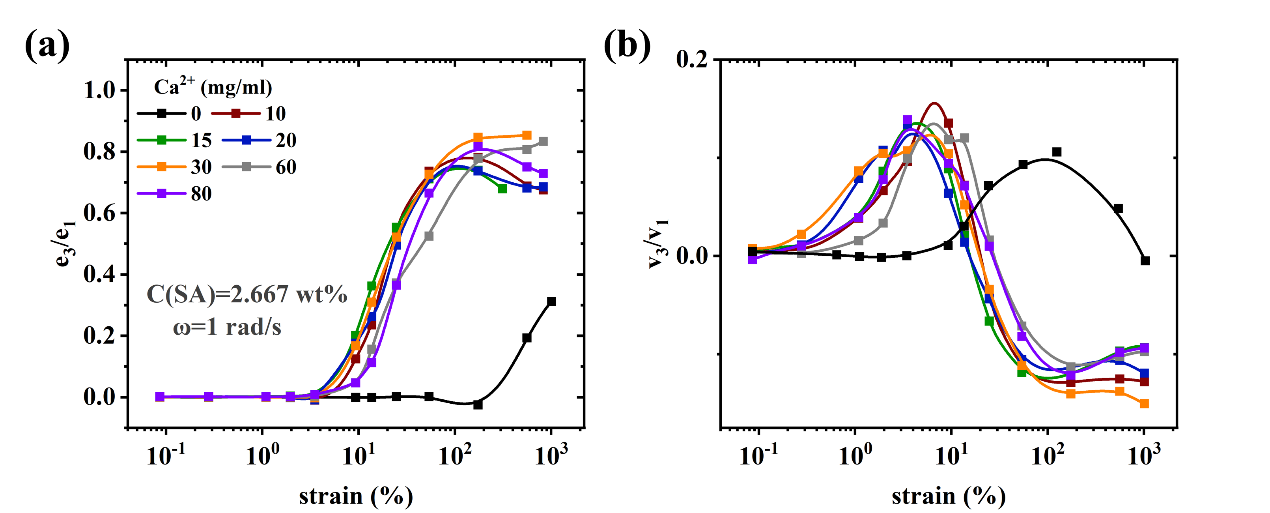 Figure S5 sample S2: (a and b) Chebyshev coefficient (e3/e1, and v3/v1) versus strain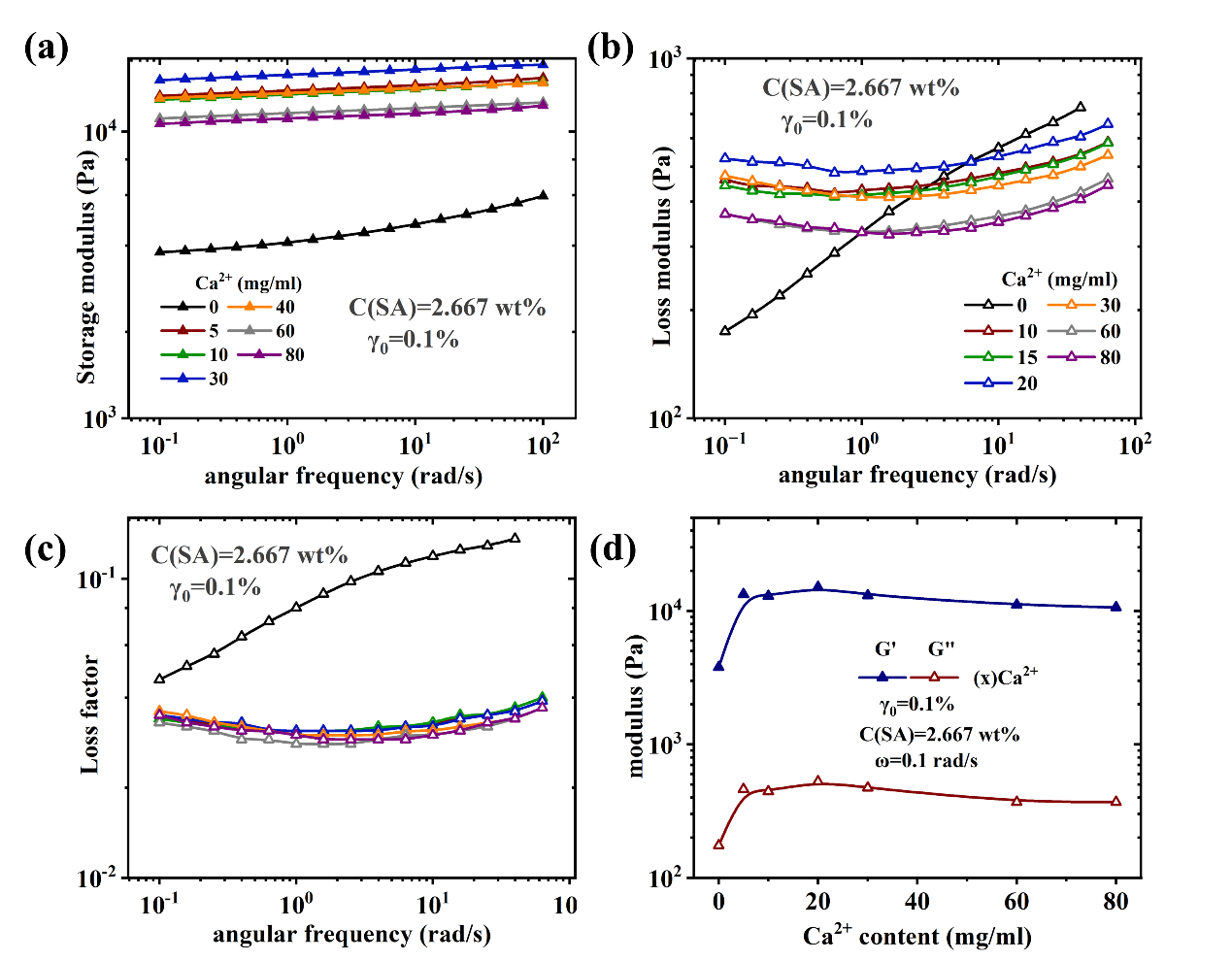 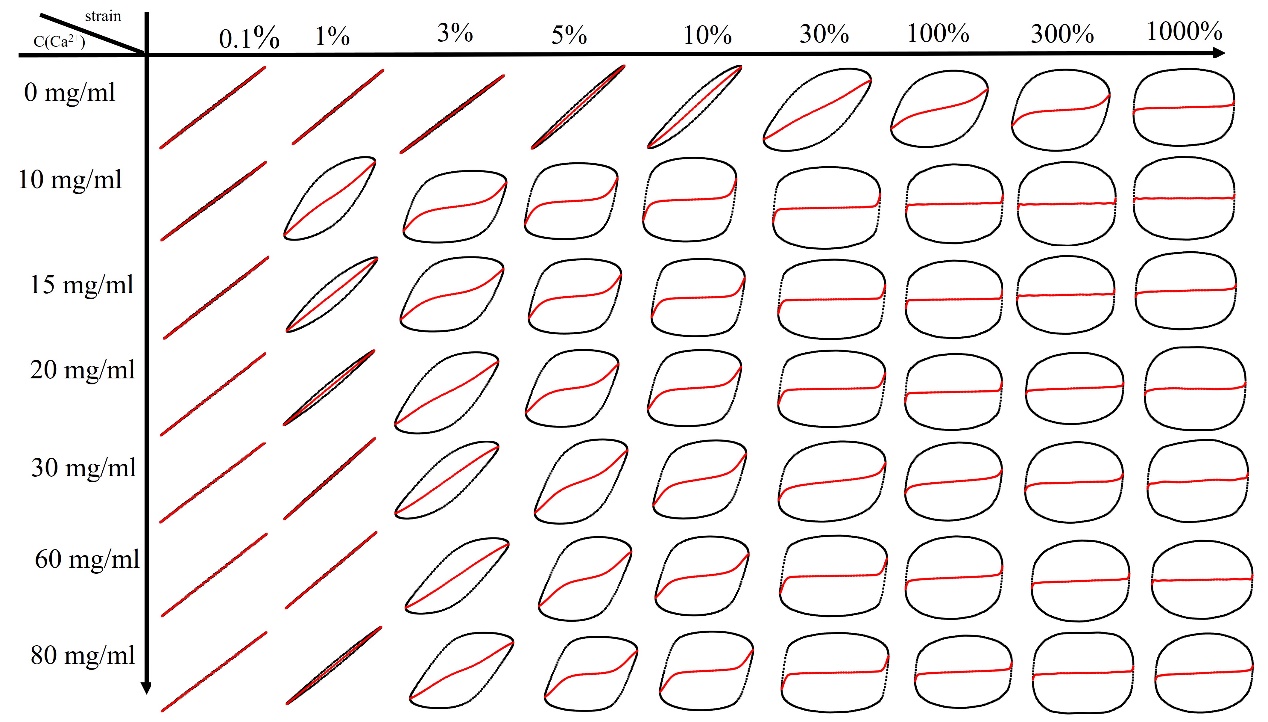 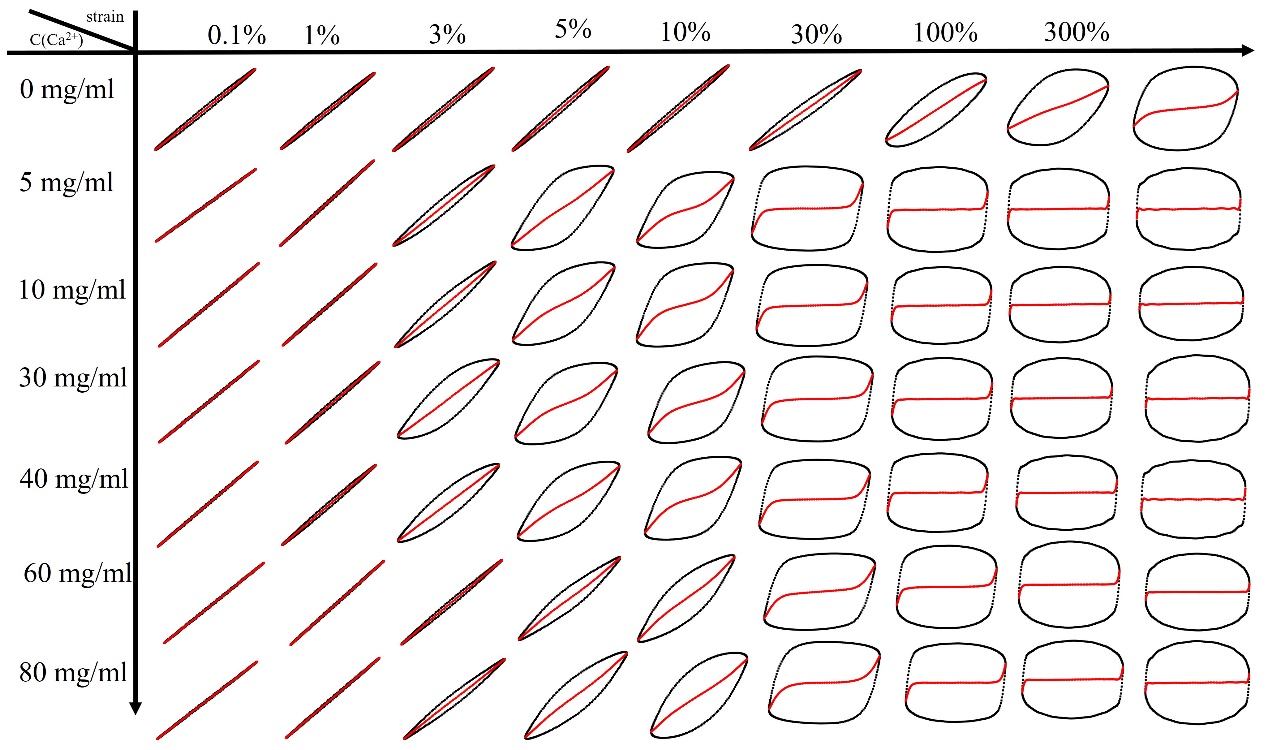 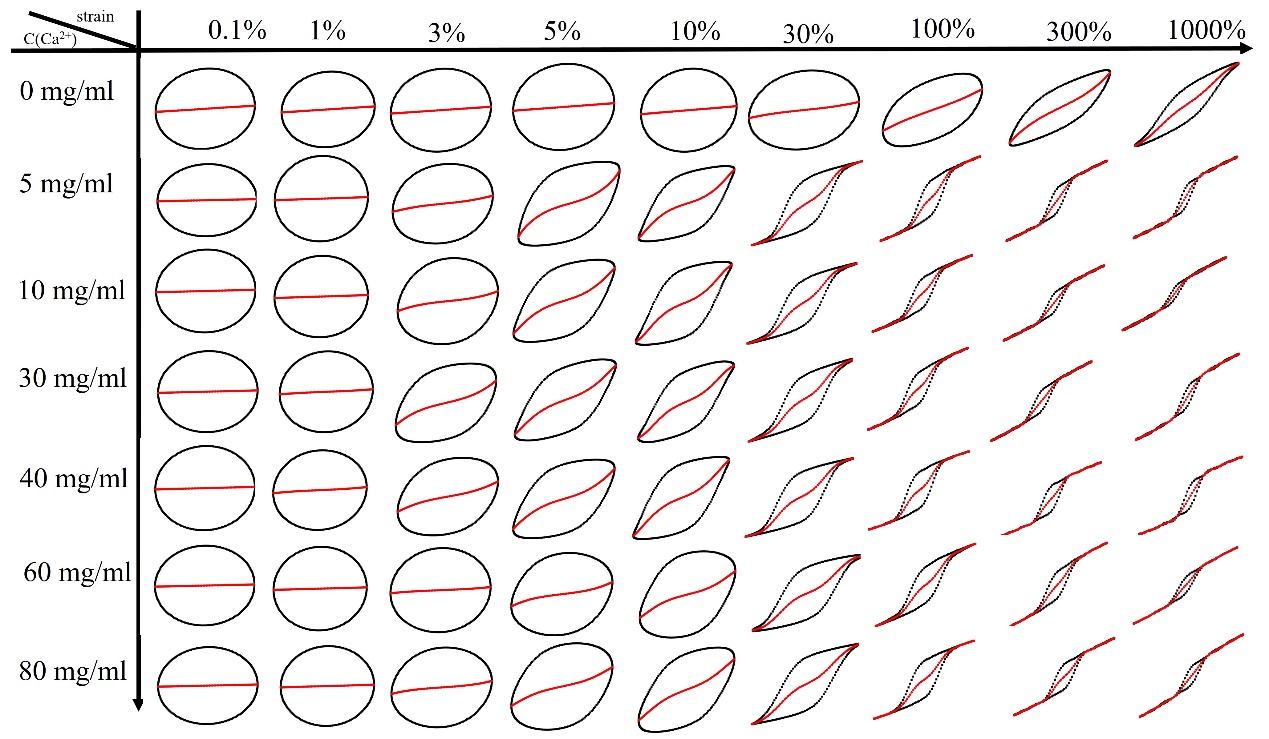 